«Ақмола облысы білім басқармасының Ерейментау ауданы бойынша білім бөлімі Новомарковка ауылының БалабекЖахин атындағы ЖОББ» КММ(білім беру ұйымының атауы)
Қысқа мерзімді (сабақ) жоспарыБактерияларды пайдалану. Табиғаттағы және адам өміріндегі бактериялардың маңызы. (сабақтың тақырыбы)Бөлім:Микробиология және биотехнологияМикробиология және биотехнологияПедагогтің Т.А.Ә. Абенова Ботакоз Серикбаевна
Абенова Ботакоз Серикбаевна
Күні:13.04.2022ж.13.04.2022ж.Сынып: 7"А"Қатысушылар саны:Қатыспағандар саны:Сабақтың тақырыбыБактерияларды пайдалану. Табиғаттағы және адам өміріндегі бактериялардың маңызы. Бактерияларды пайдалану. Табиғаттағы және адам өміріндегі бактериялардың маңызы. Оқу бағдарламасына сәйкес оқыту мақсаттары7.4.3.1 - бактериялар формаларының әртүрлілігін сипаттау7.4.3.2 - ірімшік және йогурт өдірісін зерттеу7.4.3.1 - бактериялар формаларының әртүрлілігін сипаттау7.4.3.2 - ірімшік және йогурт өдірісін зерттеуСабақтың мақсатыБарлығы: Бактериялардың табиғаттағы және адам өміріндегі пайдасы мен зиянын біледі. Көпшілігі: Бактериялардың көмегімен дайындалатын сүт өнімдерімен таныстыру. Кейбірі: Тұрмыстық жағдайда ірімшік пен йогурт өндірісінде бактериялардың маңызын биологиялық тұрғыдан тұжырымдау.Барлығы: Бактериялардың табиғаттағы және адам өміріндегі пайдасы мен зиянын біледі. Көпшілігі: Бактериялардың көмегімен дайындалатын сүт өнімдерімен таныстыру. Кейбірі: Тұрмыстық жағдайда ірімшік пен йогурт өндірісінде бактериялардың маңызын биологиялық тұрғыдан тұжырымдау.Бағалау критерийПайдалы бактериялар  туралы біледі;Олардың маңыздылығын түсіндіре алады;Йогурт пен ірімшік дайындау әдісін біледі,Ірімшік және йогурт өндірісін зерттей алады Оқушылар  йогурт және ірімшік дайындау үдерісін өз сөздерімен  сипаттай аладыПайдалы бактериялар  туралы біледі;Олардың маңыздылығын түсіндіре алады;Йогурт пен ірімшік дайындау әдісін біледі,Ірімшік және йогурт өндірісін зерттей алады Оқушылар  йогурт және ірімшік дайындау үдерісін өз сөздерімен  сипаттай аладыСабақтыңбарысыСабақтыңбарысыСабақтыңбарысыСабақтыңбарысыСабақтыңбарысыСабақтыңкезеңі/ уақытПедагогтің әрекетіОқушыныңәрекетіБағалауРесурстарСабақтың басы ҰйымдастыруКезеңіҚызығушылықты оятуБалаларды топтастыру8 минАмандасу және түгедеуСәлеметсіздер ме, оқушылар! Оқушылар шеңбер бойымен жылы тілектер айтып, көтеріңкі көңіл-күймен сабаққа деген жағымды психологиялық ахуал қалыптастырылады Дөңгеленіп тұрайық, Керегені құрайық. Уықтар боп иіліп, Шаңыраққа киіліп, Киіз үйді құрайық. Осы киіз үй сияқты біздің де мектебіміздің қабырғалары мықты болып, шаңырағы биік болсын дегім келеді."Миға шабуыл"Өткен сабақ материалдары бойынша сұрақтар:1.Бактерия құрылысының жалпы ерекшелігі қандай? 2.Пішіні бойынша бактерия жасушаларының неше тобын ажыратуға болады? 3.Шар тәрізді бактериялар қалай аталады? 4.Микробиология нені зерттейді? 5.Таяқша тәрізді бактериялар қалай аталады? 6.Шіріту бактерия туралы не білесіз?7.Спора дегеніміз не? 8.Үтір пішінді бактериялар қалай аталады? "Иә/ЖОҚ" тапсырмаА)барлық бактериялар жұқпалы ауру тұдырушылар болып табыладыӘ)бактериялар біржасушалы және көпжасушалы боладыБ) жасуша құрылысы-прокариоттықВ)бактериялар формасы бойынша бес топқа бөлінедіГ)бактерия споралары көбею қызметін атқарадыҒ)барлық бактериялық жасушалардың ядросы боладыА- жоқӘ- жоқБ-иәВ-жоқГ-иәҒ-жоқ Карточка арқылы оқушылар 4 топқа бөлінеді "Шұбат""Қымыз""Йогурт""Ірімшік"Оқушылар өз ойларын ортаға салады.Оқушылар жауаптары арқылы жаңа тақырыпқа көшуОқушылар өз болжамдарынайтып, талқылау жүргізедіТапсырманы орындайдыБалалар топтарға бөлінедіҚБ 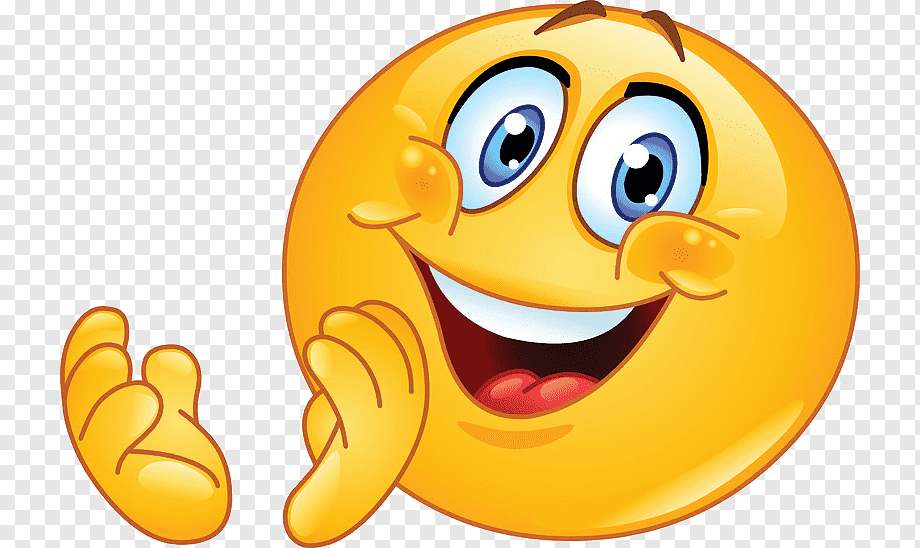 СлайдслайдкарточкаларСабақтың ортасыЖаңа сабақ30 мин"Жоба" Мұғалім топтарға қажетті ресурстарды таратады.Жұмыстың барысын түсіндіреді.Сергету сәтіҮтір-отырамызТаяқша-тұрамызСпираль-оңғаШар-солғаФБ: Тест.Балалар оқулықтағы п.64 мәтінді оқу бойынша тапсырма орындайды. Әр топ оқулықтағы керекті мәлімет оқиды.Постерге ең негізгі ақпаратты түртіп жазадыДескриптор: Постер құру-1Қорғау-2Сұрақтарға жауап беру-2ҚБМұғалім оқушылар жауабын мұқият тыңдап кері байланыс беріп отырадыОқулықпен жұмысАқпараттық мәтінФломастер, желім,  суреттер, үлестірмелі қағаздар (постер)ҚБ парағыСабақтың соңыҚорытындыОй толғаныс.Рефлексия7 мин.Оқушылар сұраққа жауапбереді:Сабақ барысында қандай қиындықтар болды?"Бағдаршам"Сабақ беру кезіндемаған не жетіспеді?Тақырып бойынша не білетінін, не білгісі келетінін,  не білгенін жазадыОқушылар бағалай критерийлерімен өз деңгейлерін бағалайдыА4